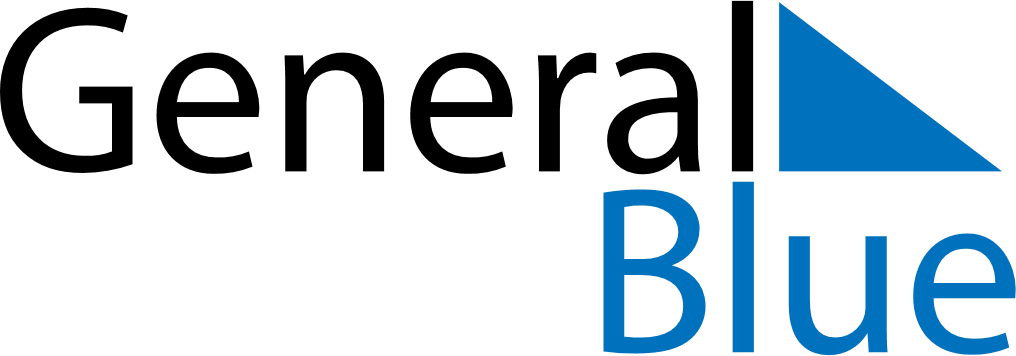 2025 2025 2025 2025 2025 2025 2025 JULYMondayTuesdayWednesdayThursdayFridaySaturdaySundayJULY123456JULY78910111213JULY14151617181920JULY21222324252627JULY28293031MY NOTES